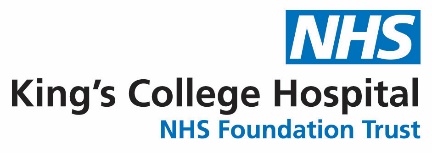 Virtual Fracture Clinic Referral FormExclusion Criteria:Option 1-3: Please do not refer to virtual fracture clinic - this patient should be discussed with the    on-call orthopaedic team before leaving the department.Options 4-7: Please do not refer to virtual fracture clinic - this patient should have an appointment booked in fracture clinic at A&E reception before leaving the department.Patient DetailsPatient Name:				NHS Number:		Date of Birth: Patient email address:Telephone Number:Please ensure this is accurate as they will be contacted by phoneOccupation:GP Borough:Patient Clinic Preference: Clinical DetailsDate of Injury:		Date of Assessment:Mechanism of injury/brief history/clinical findings: (include site tender on palpation/ scissoring/ deformity)Diagnosis: Treatment Given/Additional information: Currently in:	Referrer’s DetailsReferring Clinician’s Name:Referring Clinician’s Job Title:Location of Referral:  Please give patient a Virtual Fracture Clinic business card and explain that following a review remotely by the Orthopaedic Team, they will be contacted within 72 hours to discuss their management plan.If they are not contacted by 72 hours advise them to call the number on the business card.King's College Hospital					Princess Royal University HospitalContact number: 020 3299 4041				Contact number: 01689 865 136kch-tr.fracturecareteam@nhs.net			kch-tr.pruhfracturecareteam@nhs.netOpen fractureUnder 16 years of ageUnstable fractureNo access to telepgoneNerve or blood vessel injurySafeguarding concerns of memory impairmentNo fixed abode/ prison